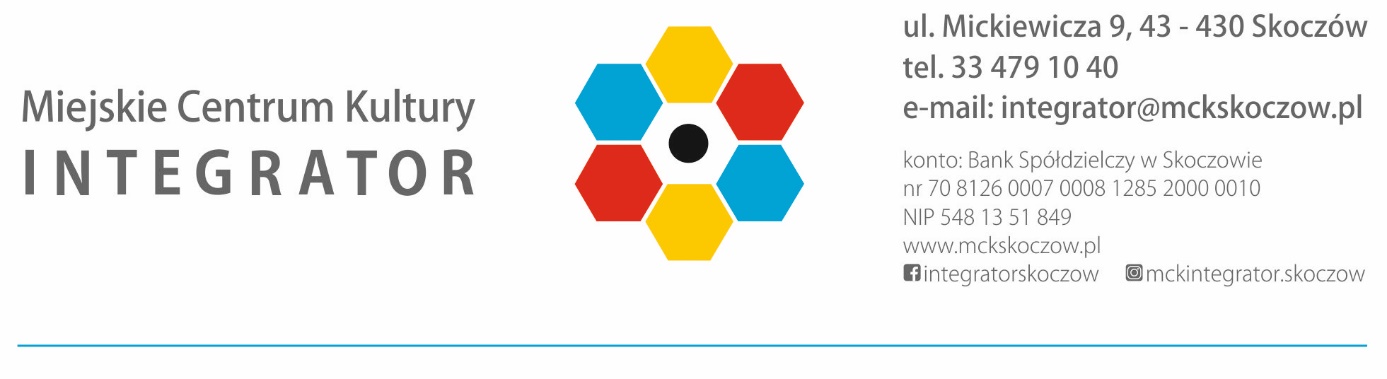 BOŻONARODZENIOWY KONKURSDEKORUJEMY ŚWIĘTAGRUDZIEŃ 2021PRZEDSZKOLA/SZKOŁY PODSTAWOWETERMIN ZGŁOSZEŃ:mailowo: estera.kwas@mckskoczow.plosobiście: ul. Mickiewicza 9 (pok. 11, na I piętrze)TERMIN KONKURSU:GRUPA I – PRZEDSZKOLE – godz. 10.00GRUPA II – SZKOŁA PODSTAWOWA klasy I-III – godz. 11.30GRUPA III – SZKOŁA PODSTAWOWA klasy IV-VII – godz. 13.00KONKURS SKŁADA SIĘ Z DWÓCH CZĘŚCIPOKAZOWEJ + REALIZACYJNEJNAGRODY:PREZENTACJA OZDÓB NA CHOINCE W TEATRZE ELEKTRYCZNYMDYPLOMYNAGRODY RZECZOWE